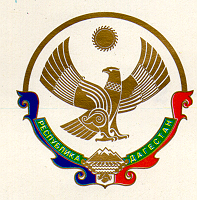 МУНИЦИПАЛЬНОЕ КАЗЕННОЕ УЧРЕЖДЕНИЕ«У П Р А В Л Е Н И Е   О Б Р А З О В А Н И Я»       С Е Р Г О К А Л И Н С К О Г О    Р А Й О Н А368510  с. Сергокала    ул. 317 Стрелковой дивизии, 7    тел.8(87230) 2-33-46ОГРН 1110548000056                           ИНН 0527003198ПРИКАЗ «22» января 2020 г. 					               		№ 7/2Об утверждении дорожной карты по подготовке и проведению всероссийских проверочных работ в общеобразовательных организациях Сергокалинского района в 2020 учебном году	В целях осуществления мониторинга результатов введения федеральных государственных образовательных стандартов, мониторинга качества образования обучающихся общеобразовательных организаций Сергокалинского района, во исполнение приказа Рособрнадзора от 27.12.2019 №1746 "О проведении Федеральной службой по надзору в сфере образования и науки мониторинга качества подготовки обучающихся общеобразовательных организаций в форме всероссийских проверочных работ в 2020 году"п р и к а з ы в а ю:	1.	Утвердить дорожную карту по подготовке и проведению всероссийских проверочных работ в общеобразовательных организациях Сергокалинского района в 2020 году (далее – «дорожная карта») (приложение №1).	 2.	Методическому центру МКУ «Управление образования» обеспечить:2.1. 	Подготовку статистических результатов по итогам проведения всероссийских проверочных работ;2.2.	Обсуждение вопросов, связанных с исполнением «дорожной карты», с руководителями образовательных организаций. 2.3. Контроль выполнения мероприятий «дорожной карты» на муниципальном уровне;2.4.  Контроль реализации планов мероприятий («дорожных карт») на уровне общеобразовательных организаций.3. Руководителям общеобразовательных организаций: 3.1.	Обеспечить исполнение мероприятий «дорожной карты»; 3.2.	Разработать план мероприятий («дорожную карту») общеобразовательной организации по подготовке участников образовательных организаций к всероссийским проверочным работам в срок до 15 февраля 2020 года.	4.	Контроль за исполнением приказа возложить на заместителя начальника Мусаева М.И.И.о.начальника  МКУ «Управление образования»:                                                             М.МусаевИсп.У.МагомедоваТел. 89034825746Приложение №1 Утверждено приказом МКУ «Управление образования» Сергокалинского района от «22» января 2020 № 7/2Дорожная картапо подготовке и проведению всероссийских проверочных работ в общеобразовательных организациях Сергокалинского района в 2020 году№ п/пМероприятиеМероприятиеСроки реализацииСроки реализацииИсполнителиИсполнителиНормативно-правовое, инструктивно-методическое обеспечение проведения всероссийскихпроверочных работНормативно-правовое, инструктивно-методическое обеспечение проведения всероссийскихпроверочных работНормативно-правовое, инструктивно-методическое обеспечение проведения всероссийскихпроверочных работНормативно-правовое, инструктивно-методическое обеспечение проведения всероссийскихпроверочных работНормативно-правовое, инструктивно-методическое обеспечение проведения всероссийскихпроверочных работНормативно-правовое, инструктивно-методическое обеспечение проведения всероссийскихпроверочных работНормативно-правовое, инструктивно-методическое обеспечение проведения всероссийскихпроверочных работСвоевременное доведение до общеобразовательных организаций приказов и инструктивных документов Минобрнауки РФ, Рособрнадзора, Министерства образования и науки РД по вопросам организации и проведения всероссийских проверочных работ (далее – ВПР)По мере издания соответствующих документовПо мере издания соответствующих документовПо мере издания соответствующих документовМагомедова У.К., методист МКУ «Управление образования»Магомедова У.К., методист МКУ «Управление образования»Издание приказов об организации, подготовке и проведении апробации ВПР, ВПР в штатном режиме по соответствующим учебным предметамВ соответствии с графиком проведения ВПРВ соответствии с графиком проведения ВПРВ соответствии с графиком проведения ВПРМагомедова У.К., методист МКУ «Управление образования» Магомедова У.К., методист МКУ «Управление образования» Подготовка статистического анализа результатов ВПР по соответствующим учебным предметамВ течение 10 дней после получения результатов ВПР по соответствующим учебным предметамВ течение 10 дней после получения результатов ВПР по соответствующим учебным предметамВ течение 10 дней после получения результатов ВПР по соответствующим учебным предметамМагомедова У.К., методист МКУ «Управление образования»Магомедова У.К., методист МКУ «Управление образования»Подготовка методических рекомендаций на основе анализа результатов ВПР по соответствующим учебным предметамВ течение 30 дней после получения результатов ВПР по соответствующим учебным предметамВ течение 30 дней после получения результатов ВПР по соответствующим учебным предметамВ течение 30 дней после получения результатов ВПР по соответствующим учебным предметамМагомедова У.К., методист МКУ «Управление образования»Магомедова У.К., методист МКУ «Управление образования»Составление и утверждение на уровне общеобразовательной организации  плана мероприятий («дорожной карты») по подготовке к проведению ВПРДо 15 февраля 2020г.До 15 февраля 2020г.До 15 февраля 2020г.Руководители общеобразовательных организаций( далее ОО)Руководители общеобразовательных организаций( далее ОО)Издание приказов о составах комиссий, назначении организаторов в аудиториях, регламенте проведения ВПР по соответствующим учебным предметамВ соответствии с графиком проведения ВПРВ соответствии с графиком проведения ВПРВ соответствии с графиком проведения ВПРРуководители ОО Руководители ОО Организация психолого-педагогического сопровождения подготовки учащихся к ВПРДо 15 февраля 2020гДо 15 февраля 2020гДо 15 февраля 2020гСоциальные педагоги, психологи ОО, руководители ОО Социальные педагоги, психологи ОО, руководители ОО Обеспечение внутриучрежденческого контроля за подготовкой учащихся на уровнях начального, основного и среднего общего образования к ВПР в части посещения администрацией ОО уроков, индивидуальных и групповых  занятий по учебным предметам, подлежащим мониторингу качества подготовки учащихсяПостоянноПостоянноПостоянноРуководители ОО Руководители ОО Проведение ВПРПроведение ВПРПроведение ВПРПроведение ВПРПроведение ВПРПроведение ВПРПроведение ВПРРуководители ООРуководители ШМОРуководители ООРуководители ШМОРуководители ООРуководители ШМОМетодическое обеспечение проведения всероссийских проверочных работМетодическое обеспечение проведения всероссийских проверочных работМетодическое обеспечение проведения всероссийских проверочных работМетодическое обеспечение проведения всероссийских проверочных работМетодическое обеспечение проведения всероссийских проверочных работМетодическое обеспечение проведения всероссийских проверочных работМетодическое обеспечение проведения всероссийских проверочных работОрганизация и проведение районного семинара учителей-предметников по вопросу подготовки и проведения ВПР, по структуре и содержанию проверочных работ, системе оцениванияОрганизация и проведение районного семинара учителей-предметников по вопросу подготовки и проведения ВПР, по структуре и содержанию проверочных работ, системе оцениванияФевраль 2020 годаФевраль 2020 годаФевраль 2020 годаМагомедова У.К., методист МКУ «Управление образования»Проведение тематических совещаний и семинаров с руководителями ОО, заместителями директора, методистами по вопросам подготовки и проведения ВПР в  2020 годуПроведение тематических совещаний и семинаров с руководителями ОО, заместителями директора, методистами по вопросам подготовки и проведения ВПР в  2020 годуПо отдельному графикуПо отдельному графикуПо отдельному графикуИсаева Х.Н., начальник МКУ «Управление образования»; Мусаев М.И. зам. начальник МКУ «Управление образования»;Выявление проблем по итогам проверочных работ и оказание методической помощи ОО, показавшим низкие результаты Выявление проблем по итогам проверочных работ и оказание методической помощи ОО, показавшим низкие результаты По итогам ВПРПо итогам ВПРПо итогам ВПРРуководители ООВыявление проблем в формировании базовых предметных компетенций по учебным предметам.Выявление учащихся «группы риска» по учебным предметам. Разработка индивидуальных образовательныхмаршрутов для обучающихся, испытывающих затруднения в обучении.Выявление проблем в формировании базовых предметных компетенций по учебным предметам.Выявление учащихся «группы риска» по учебным предметам. Разработка индивидуальных образовательныхмаршрутов для обучающихся, испытывающих затруднения в обучении.До 5 мая 2020 г.,до 01 ноября 2020г.До 5 мая 2020 г.,до 01 ноября 2020г.До 5 мая 2020 г.,до 01 ноября 2020г.Руководители ОООрганизация и проведение школьных методических объединений учителей-предметников по вопросу подготовки и проведения ВПР, по структуре и содержанию проверочных работ, системе оцениванияОрганизация и проведение школьных методических объединений учителей-предметников по вопросу подготовки и проведения ВПР, по структуре и содержанию проверочных работ, системе оцениванияВ соответствии с «дорожной картой» ООВ соответствии с «дорожной картой» ООВ соответствии с «дорожной картой» ООРуководители ООИнформационное обеспечение  проведения всероссийских  проверочных работИнформационное обеспечение  проведения всероссийских  проверочных работИнформационное обеспечение  проведения всероссийских  проверочных работИнформационное обеспечение  проведения всероссийских  проверочных работИнформационное обеспечение  проведения всероссийских  проверочных работИнформационное обеспечение  проведения всероссийских  проверочных работИнформационное обеспечение  проведения всероссийских  проверочных работОбеспечение контроля за своевременным внесением ОО сведений для формирования и ведения информационной системы проведения ВПРОбеспечение контроля за своевременным внесением ОО сведений для формирования и ведения информационной системы проведения ВПРВ соответствии с графиком СтатГрадВ соответствии с графиком СтатГрадВ соответствии с графиком СтатГрадМуниципальный координатор ВПР - Магомедова У.К., методист МКУ «Управление образования», руководители ООСвоевременная регистрация ОО на официальном интернет-портале ВПРСвоевременная регистрация ОО на официальном интернет-портале ВПРВ соответствии с графиком СтатГрадВ соответствии с графиком СтатГрадВ соответствии с графиком СтатГрадМуниципальный координатор ВПР - Магомедова У.К., методист МКУ «Управление образования», руководители ООСвоевременное направление заявки на участие в ВПР по соответствующему учебному предмету через официальный интернет-портал ВПРСвоевременное направление заявки на участие в ВПР по соответствующему учебному предмету через официальный интернет-портал ВПРВ соответствии с графиком СтатГрадВ соответствии с графиком СтатГрадВ соответствии с графиком СтатГрадМуниципальный координатор ВПР - Магомедова У.К., методист МКУ «Управление образования», руководители ООСвоевременное получение (загрузка) результатов ВПР по соответствующему учебному предмету через официальный интернет-портал ВПРСвоевременное получение (загрузка) результатов ВПР по соответствующему учебному предмету через официальный интернет-портал ВПРВ соответствии с графиком СтатГрадВ соответствии с графиком СтатГрадВ соответствии с графиком СтатГрадМуниципальный координатор ВПР - Магомедова У.К., методист МКУ «Управление образования», руководители ОО Назначение в ОО ответственных за мониторинг и использование электронных образовательных и Интернет-ресурсов по вопросам подготовки к ВПР; за подготовку к ВПР учащихся на уровнях, основного и среднего общего образования в части методической и информационно-разъяснительной работы с участниками образовательных отношенийНазначение в ОО ответственных за мониторинг и использование электронных образовательных и Интернет-ресурсов по вопросам подготовки к ВПР; за подготовку к ВПР учащихся на уровнях, основного и среднего общего образования в части методической и информационно-разъяснительной работы с участниками образовательных отношенийдо  01 марта 2020 годадо  01 марта 2020 годадо  01 марта 2020 годаРуководители ОО Актуализация раздела по вопросам подготовки к ВПР на официальном сайте ОО и своевременное обновление материалов раздела по подготовке учащихся к ВПР. Оформление информационных стендов по вопросам подготовки к ВПР. Информирование о возможностях использования данного раздела учителей, учащихся и их родителей (законных представителей).Актуализация раздела по вопросам подготовки к ВПР на официальном сайте ОО и своевременное обновление материалов раздела по подготовке учащихся к ВПР. Оформление информационных стендов по вопросам подготовки к ВПР. Информирование о возможностях использования данного раздела учителей, учащихся и их родителей (законных представителей).до  01 марта 2020 годадо  01 марта 2020 годадо  01 марта 2020 годаРуководители ООИнформационно-разъяснительная работа со всеми участниками образовательных отношений по процедуре проведения ВПР, структуре и содержанию проверочных работ, системе оценивания. Плановая системная, в т.ч. индивидуальная, информационно-разъяснительная работа с родителями (законными представителями) учащихся классов, в которых проводится мониторинг качества подготовки по соответствующим учебным предметамИнформационно-разъяснительная работа со всеми участниками образовательных отношений по процедуре проведения ВПР, структуре и содержанию проверочных работ, системе оценивания. Плановая системная, в т.ч. индивидуальная, информационно-разъяснительная работа с родителями (законными представителями) учащихся классов, в которых проводится мониторинг качества подготовки по соответствующим учебным предметамСистематическиСистематическиСистематическиРуководители ООМероприятия по подготовке и повышению квалификации педагогических работниковМероприятия по подготовке и повышению квалификации педагогических работниковМероприятия по подготовке и повышению квалификации педагогических работниковМероприятия по подготовке и повышению квалификации педагогических работниковМероприятия по подготовке и повышению квалификации педагогических работниковМероприятия по подготовке и повышению квалификации педагогических работниковМероприятия по подготовке и повышению квалификации педагогических работниковОрганизация и проведение методических объединений учителей-предметников по вопросу подготовки и проведения ВПР и мониторинговых исследований качества образования по структуре и содержанию проверочных работ, системе оцениванияОрганизация и проведение методических объединений учителей-предметников по вопросу подготовки и проведения ВПР и мониторинговых исследований качества образования по структуре и содержанию проверочных работ, системе оцениванияМарт - апрель 2020г.Март - апрель 2020г.Март - апрель 2020г.Руководители ООНаправление на курсы повышения квалификации учителей русского языка и математики 4-6 классов МКОУ «Мюрегинская СОШ», МКОУ «Новомугринская СОШ», МКОУ «Кичигамринская СОШ», МКОУ «Мургукская СОШ», МКОУ «Кадиркентская СОШ», учащиеся которых показали необъективность при проведении ВПРНаправление на курсы повышения квалификации учителей русского языка и математики 4-6 классов МКОУ «Мюрегинская СОШ», МКОУ «Новомугринская СОШ», МКОУ «Кичигамринская СОШ», МКОУ «Мургукская СОШ», МКОУ «Кадиркентская СОШ», учащиеся которых показали необъективность при проведении ВПРПо графику ДИРОПо графику ДИРОПо графику ДИРОРуководители ООМероприятия по организационно-технологическому обеспечению проведения ВПР и мониторинговых исследований качестваМероприятия по организационно-технологическому обеспечению проведения ВПР и мониторинговых исследований качестваМероприятия по организационно-технологическому обеспечению проведения ВПР и мониторинговых исследований качестваМероприятия по организационно-технологическому обеспечению проведения ВПР и мониторинговых исследований качестваМероприятия по организационно-технологическому обеспечению проведения ВПР и мониторинговых исследований качестваМероприятия по организационно-технологическому обеспечению проведения ВПР и мониторинговых исследований качестваМероприятия по организационно-технологическому обеспечению проведения ВПР и мониторинговых исследований качестваОрганизация участия в мониторинговых исследованиях качества образования, проводимых Рособрнадзором, по отработке процедуры проведения ВПРОрганизация участия в мониторинговых исследованиях качества образования, проводимых Рособрнадзором, по отработке процедуры проведения ВПРПо графику РособрнадзораПо графику РособрнадзораПо графику РособрнадзораРуководители ОООтработка технологии проведения ВПР и мониторинговых исследований качества образования проведения проверочных работ в МКОУ «Мюрегинская СОШ», МКОУ «Новомугринская СОШ», МКОУ «Кичигамринская СОШ», МКОУ «Мургукская СОШ», МКОУ «Кадиркентская СОШ»Отработка технологии проведения ВПР и мониторинговых исследований качества образования проведения проверочных работ в МКОУ «Мюрегинская СОШ», МКОУ «Новомугринская СОШ», МКОУ «Кичигамринская СОШ», МКОУ «Мургукская СОШ», МКОУ «Кадиркентская СОШ»По отдельному графику ООПо отдельному графику ООПо отдельному графику ООРуководители ООУчастие в мониторинговых исследованиях качества образования, проводимых Рособрнадзором, в форме ВПРУчастие в мониторинговых исследованиях качества образования, проводимых Рособрнадзором, в форме ВПРПо графику РособрнадзораПо графику РособрнадзораПо графику РособрнадзораРуководители ООПредоставление обобщенной информации о количестве учащихся с прогнозируемым положительным результатом, о количестве учащихся «группы риска» в разрезе классов и формах работы с учащимися «группы риска»Предоставление обобщенной информации о количестве учащихся с прогнозируемым положительным результатом, о количестве учащихся «группы риска» в разрезе классов и формах работы с учащимися «группы риска»За 2 месяца до проведения мониторинговых исследований качества образования в форме ВПР по соответствующему учебному предметуЗа 2 месяца до проведения мониторинговых исследований качества образования в форме ВПР по соответствующему учебному предметуЗа 2 месяца до проведения мониторинговых исследований качества образования в форме ВПР по соответствующему учебному предметуРуководители ООКонтроль за организацией и проведением ВПРКонтроль за организацией и проведением ВПРКонтроль за организацией и проведением ВПРКонтроль за организацией и проведением ВПРКонтроль за организацией и проведением ВПРКонтроль за организацией и проведением ВПРКонтроль за организацией и проведением ВПРОбеспечение контроля за реализацией ФГОС, в полном объемеОбеспечение контроля за реализацией ФГОС, в полном объемеПредоставление информации о выполнении рабочих программ учебных предметовПредоставление информации о выполнении рабочих программ учебных предметовПредоставление информации о выполнении рабочих программ учебных предметовМусаев М.И. – руководитель РМЦ, зам. начальника МКУ «Управление образования»Обеспечение контроля за подготовкой учащихся на уровнях начального общего, основного общего и среднего общего образования к ВПР и мониторинговых исследований качества образования в части посещения методистами МКУ «Управление образования», администрацией ОО уроков, индивидуальных и групповых занятий по учебным предметам, подлежащим мониторингу качества подготовки учащихся (русский язык, математика, окружающий мир в 4-х классах; русскому языку, биологии, истории, математике в 5 классах; географии, истории, биологии, обществознанию, русскому языку, математике в 6 классах; иностранному языку, обществознанию, русскому языку, математике, биологии, географии, физике, истории в 7 классах; химии, обществознанию, русскому языку, математике, биологии, географии, физике, истории в 8 классах; географии в 10 классах; иностранному языку, химии, биологии, географии, физике, истории в 11 классах (для учащихся, не планирующих сдавать единый государственный экзамен по указанным предметам)Обеспечение контроля за подготовкой учащихся на уровнях начального общего, основного общего и среднего общего образования к ВПР и мониторинговых исследований качества образования в части посещения методистами МКУ «Управление образования», администрацией ОО уроков, индивидуальных и групповых занятий по учебным предметам, подлежащим мониторингу качества подготовки учащихся (русский язык, математика, окружающий мир в 4-х классах; русскому языку, биологии, истории, математике в 5 классах; географии, истории, биологии, обществознанию, русскому языку, математике в 6 классах; иностранному языку, обществознанию, русскому языку, математике, биологии, географии, физике, истории в 7 классах; химии, обществознанию, русскому языку, математике, биологии, географии, физике, истории в 8 классах; географии в 10 классах; иностранному языку, химии, биологии, географии, физике, истории в 11 классах (для учащихся, не планирующих сдавать единый государственный экзамен по указанным предметам)Предоставление ежеквартальной информации, начиная с 1.03.2020г.Предоставление ежеквартальной информации, начиная с 1.03.2020г.Предоставление ежеквартальной информации, начиная с 1.03.2020г.Муниципальный координатор ВПР - Магомедова У.К., методист МКУ «Управление образования», Методисты МКУ «Управление образования»Руководители ООСистематический контроль за работой с учащимися «группы риска» МКОУ «Мюрегинская СОШ», МКОУ «Новомугринская СОШ», МКОУ «Кичигамринская СОШ», МКОУ «Мургукская СОШ», МКОУ «Кадиркентская СОШ»Систематический контроль за работой с учащимися «группы риска» МКОУ «Мюрегинская СОШ», МКОУ «Новомугринская СОШ», МКОУ «Кичигамринская СОШ», МКОУ «Мургукская СОШ», МКОУ «Кадиркентская СОШ»Предоставление ежеквартальной информации, начиная с 1.03.2020 г.Предоставление ежеквартальной информации, начиная с 1.03.2020 г.Предоставление ежеквартальной информации, начиная с 1.03.2020 г.Муниципальный координатор ВПР - Магомедова У.К., методист МКУ «Управление образования», Методисты МКУ «Управление образования»Анализ результатов и подведение итогов ВПРАнализ результатов и подведение итогов ВПРАнализ результатов и подведение итогов ВПРАнализ результатов и подведение итогов ВПРАнализ результатов и подведение итогов ВПРАнализ результатов и подведение итогов ВПРАнализ результатов и подведение итогов ВПРАнализ результатов всероссийских проверочных работ по русскому языку, математике, окружающему миру в 4 классах, русскому языку, биологии, истории, математике в 5 классах; географии, истории, биологии, обществознанию, русскому языку, математике в 6 классах; иностранному языку, обществознанию, русскому языку, математике, биологии, географии, физике, истории в 7 классах; химии, обществознанию, русскому языку, математике, биологии, географии, физике, истории в 8 классах; географии в 10 классах; иностранному языку, химии, биологии, географии, физике, истории в 11 классах (для учащихся, не планирующих сдавать единый государственный экзамен по указанным предметам)Анализ результатов всероссийских проверочных работ по русскому языку, математике, окружающему миру в 4 классах, русскому языку, биологии, истории, математике в 5 классах; географии, истории, биологии, обществознанию, русскому языку, математике в 6 классах; иностранному языку, обществознанию, русскому языку, математике, биологии, географии, физике, истории в 7 классах; химии, обществознанию, русскому языку, математике, биологии, географии, физике, истории в 8 классах; географии в 10 классах; иностранному языку, химии, биологии, географии, физике, истории в 11 классах (для учащихся, не планирующих сдавать единый государственный экзамен по указанным предметам)Согласно графику проведения проверочных работ по результатам ВПРСогласно графику проведения проверочных работ по результатам ВПРСогласно графику проведения проверочных работ по результатам ВПРМуниципальный координатор ВПР - Магомедова У.К., методист МКУ «Управление образования», руководители ОО Анализ итогов реализации Дорожной картыАнализ итогов реализации Дорожной картыДо 30.05.2020г.До 30.05.2020г.До 30.05.2020г.Муниципальный координатор ВПР - Магомедова У.К., методист МКУ «Управление образования»